          На основании протеста прокуратуры Шемуршинского района Чувашской Республики от 16 марта 2021 года № 03-01/Прдп89-21 в целях приведения нормативно-правовых актов Малобуяновского сельского поселения в соответствие с действующим законодательством  администрация Малобуяновского сельского поселения Шемуршинского района Чувашской Республики постановляет:        1. Признать утратившим силу  постановление администрации Малобуяновского сельского поселения Шемуршинского района Чувашской Республики  от 20 февраля 2019 года  №14 «Об утверждении Порядка получения муниципальными служащими, замещающими должности муниципальной службы в администрации Малобуяновского сельского поселения Шемуршинского района Чувашской Республики, разрешения представителя нанимателя (работодателя) на участие на безвозмездной основе в управлении общественной организацией (кроме политической партии), жилищным, жилищно-строительным, гаражным кооперативами, товариществом собственников недвижимости в качестве единоличного исполнительного органа или вхождение в состав их коллегиальных органов управления»      2. Настоящее постановление вступает в силу после  его официального опубликования.Глава Малобуяновского сельского поселения Шемуршинского районаЧувашской Республики                                                                                           С.В.Кузнецов                                                                                                                                                                                                                                                                                                                                                                                                                                                                                                                                        ЧЁВАШ РЕСПУБЛИКИШЁМЁРШЁ РАЙОН, 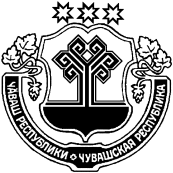 ЧУВАШСКАЯ РЕСПУБЛИКА ШЕМУРШИНСКИЙ РАЙОН  ПУЯНКАССИЯЛ ПОСЕЛЕНИЙ,Н АДМИНИСТРАЦИЙ,ЙЫШЁНУ«23» пуш 2021= № 12Пуянкасси ял.АДМИНИСТРАЦИЯМАЛОБУЯНОВСКОГО СЕЛЬСКОГО ПОСЕЛЕНИЯ ПОСТАНОВЛЕНИЕот «23» марта  2021г № 12деревня Малое БуяновоО признании утратившим силу  постановления администрации Малобуяновского сельского поселения от 20 февраля 2019 года  №14 «Об утверждении Порядка получения муниципальными служащими, замещающими должности муниципальной службы в администрации Малобуяновского сельского поселения Шемуршинского района Чувашской Республики, разрешения представителя нанимателя (работодателя) на участие на безвозмездной основе в управлении общественной организацией (кроме политической партии), жилищным, жилищно-строительным, гаражным кооперативами, товариществом собственников недвижимости в качестве единоличного исполнительного органа или вхождение в состав их коллегиальных органов управления» 